СодержаниеВид общий (11-311.00.000.СБ).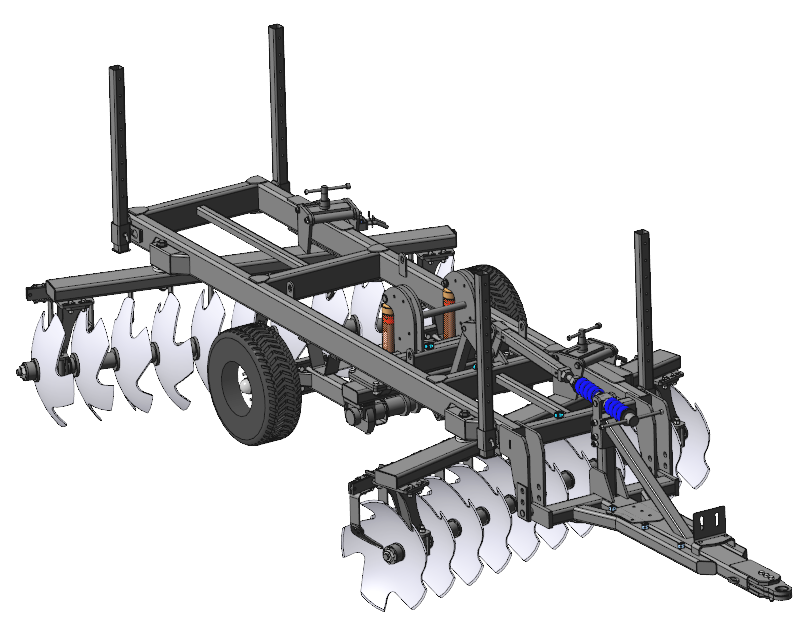 Рис. 1а Вид общий (11-311.00.000.СБ).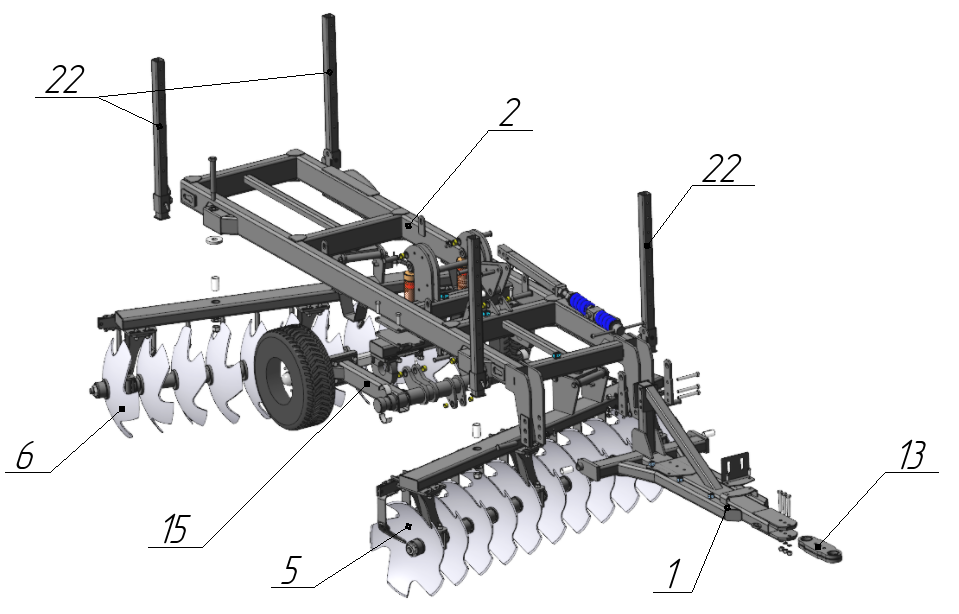 Рис. 1б Вид общий (11-311.00.000.СБ).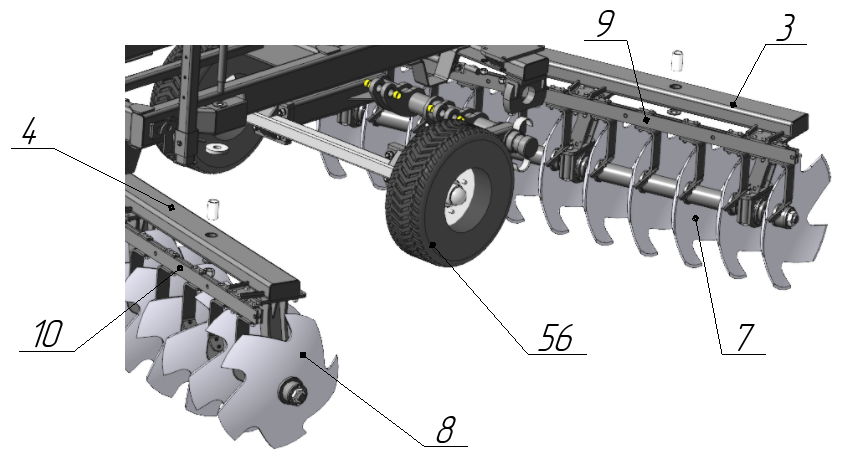 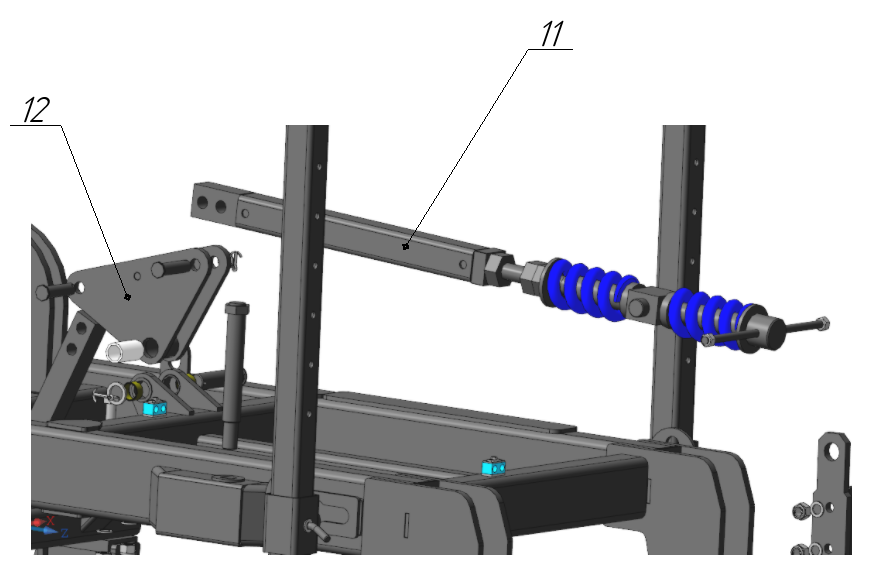 Рис. 1в Вид общий (11-311.00.000.СБ).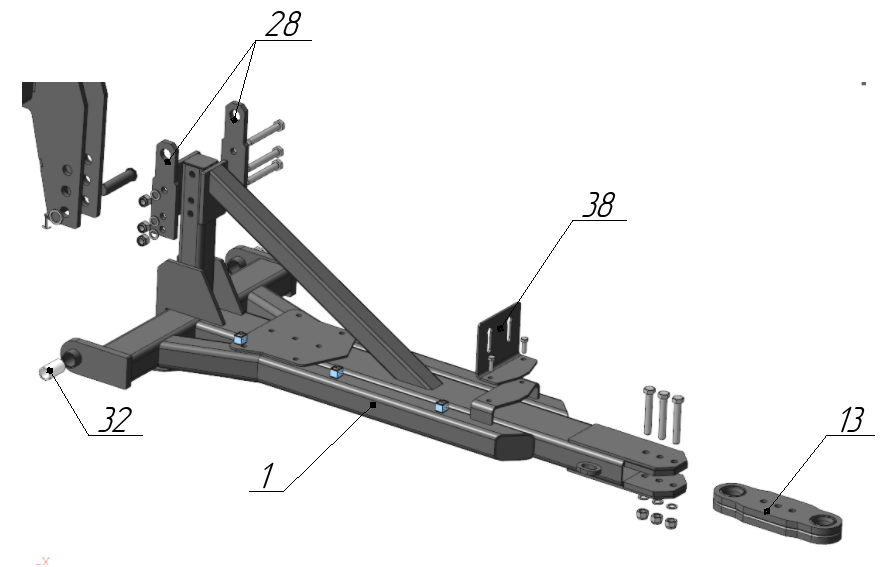 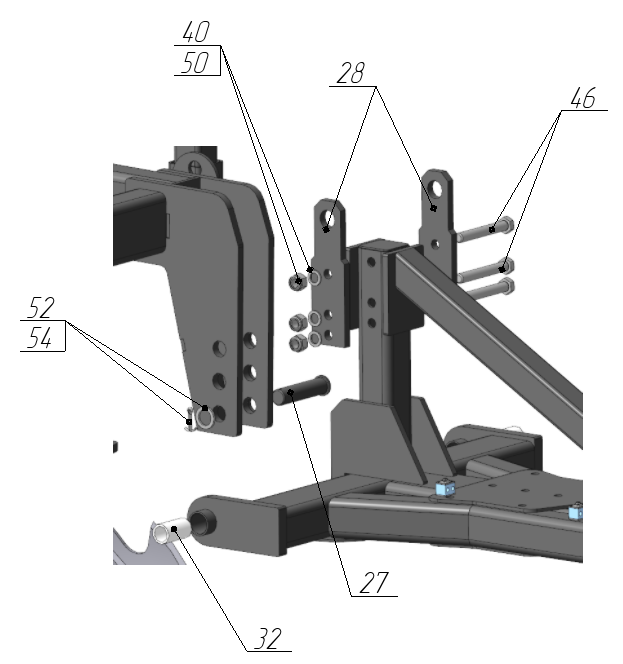 Рис. 1г Вид общий (11-311.00.000.СБ).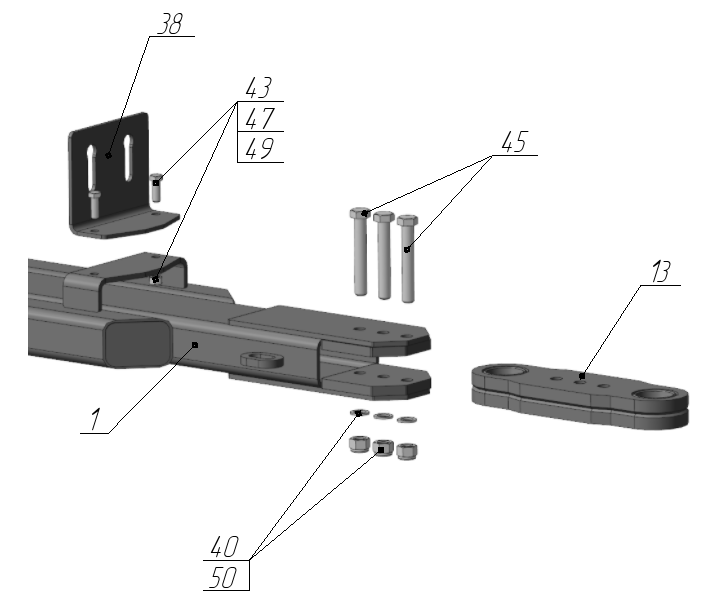 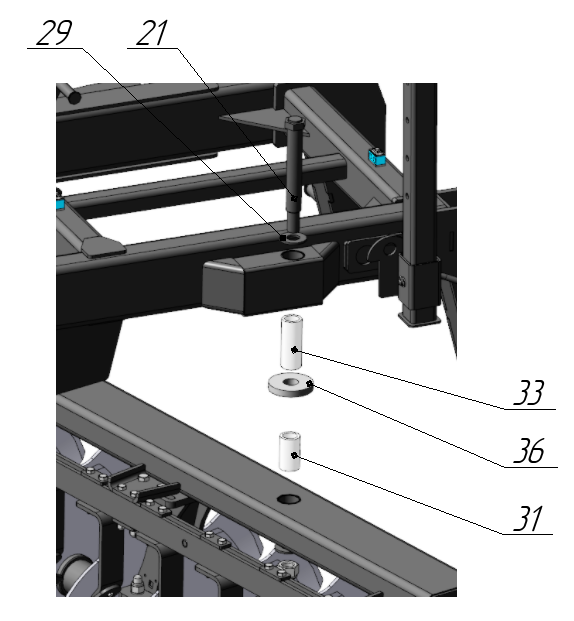 Рис. 1д Вид общий (11-311.00.000.СБ).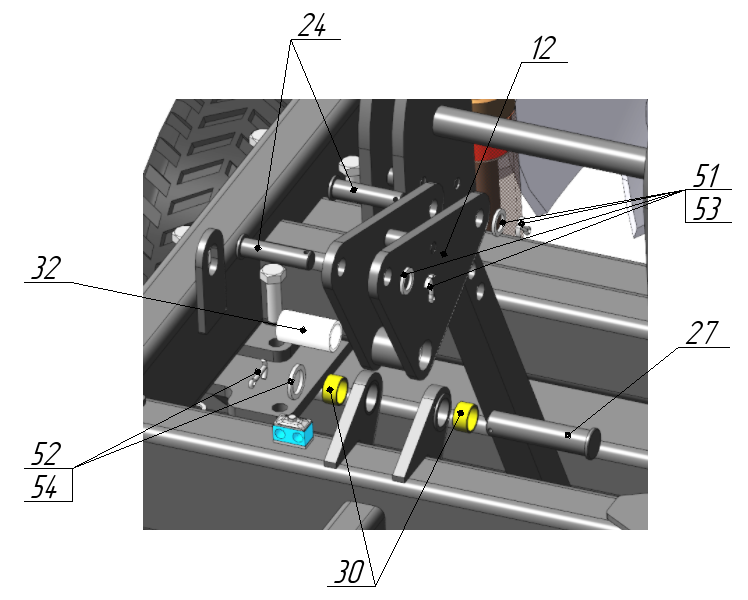 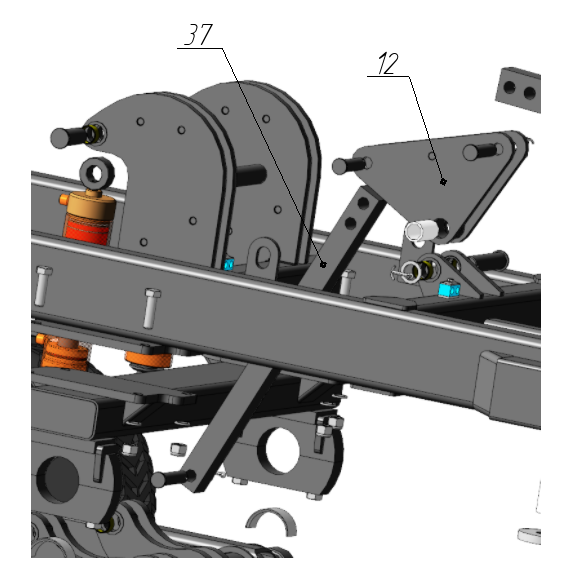 Рис. 1е Вид общий (11-311.00.000.СБ).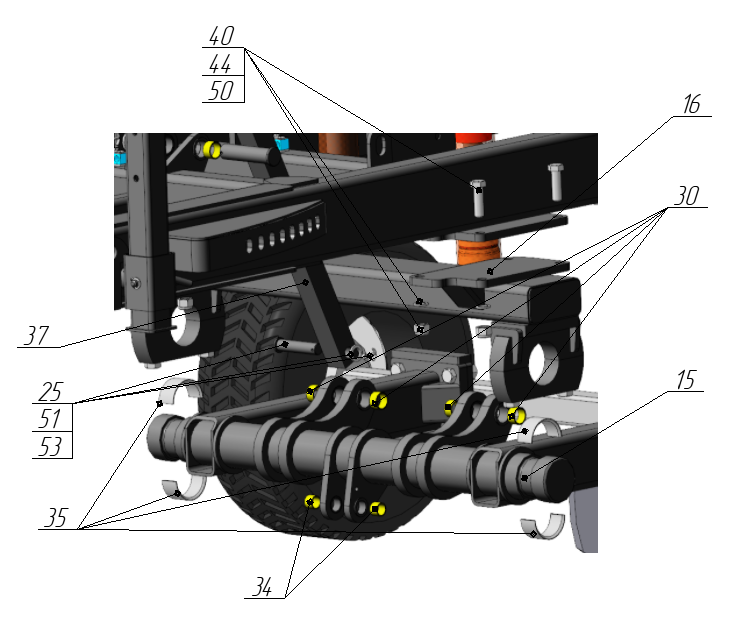 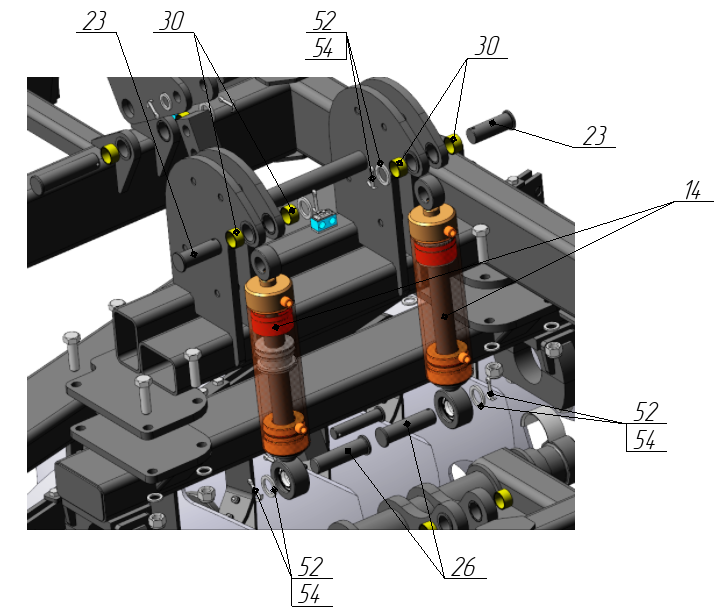 Рис. 1ж Вид общий (11-311.00.000.СБ).Таблица 1 (к рис. 1а - ж) Основные узлы и детали.Сница (11-311.01.00.000 СБ).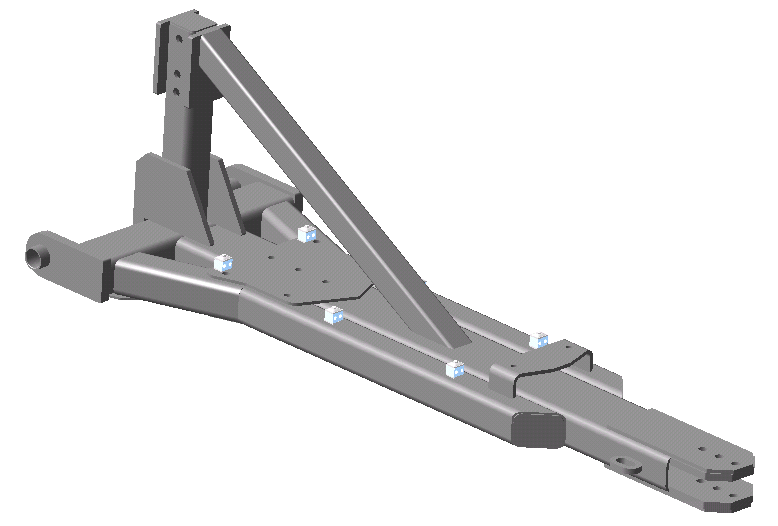 Рис. 2а Сница (11-311-01.00.000-01 СБ).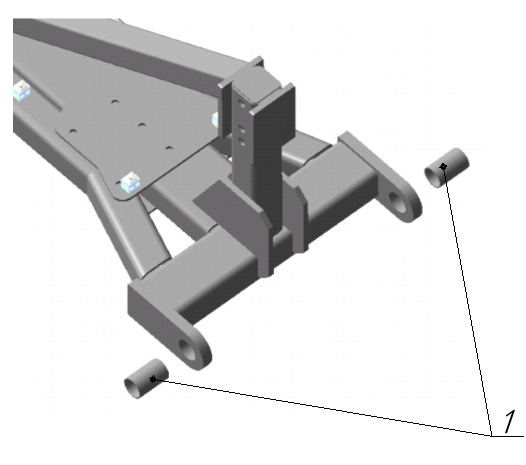 Рис.2бСница (11-311-01.00.000-01 СБ).Таблица 2 (к рис.2а,б) Сница (11-311-01.00.000-01 СБ)..Рама (11-311.02.00.000 СБ).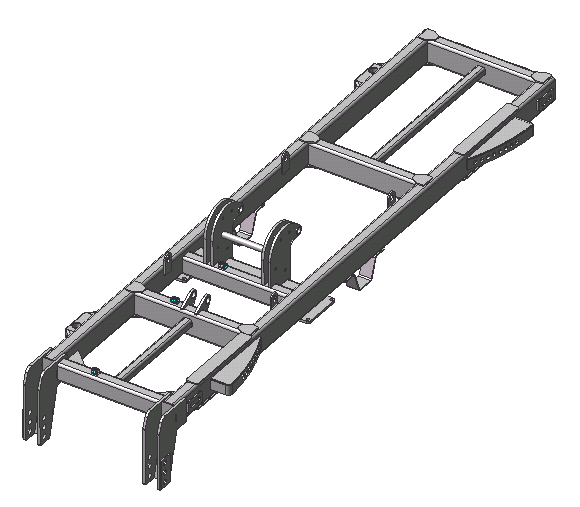 Рис. 4а  Рама (11-311.02.00.000 СБ).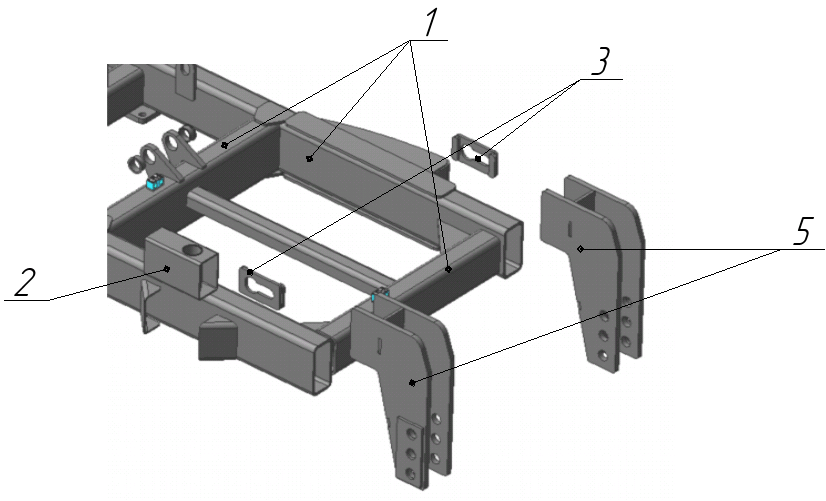 Рис. 4б  Рама (11-311.02.00.000 СБ).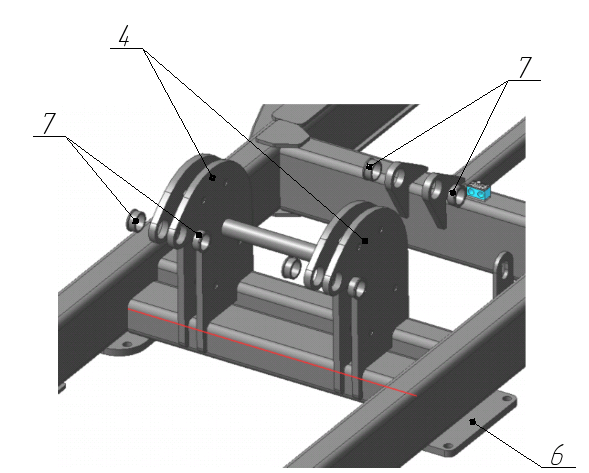 Рис. 4в  Рама (11-311.02.00.000 СБ).Таблица 3 (к рис. 4а,б,в) Основные узлы и детали рамы (11-311.02.00.000 СБ).Балка батарей передняя (11-311.03.05.000 СБ).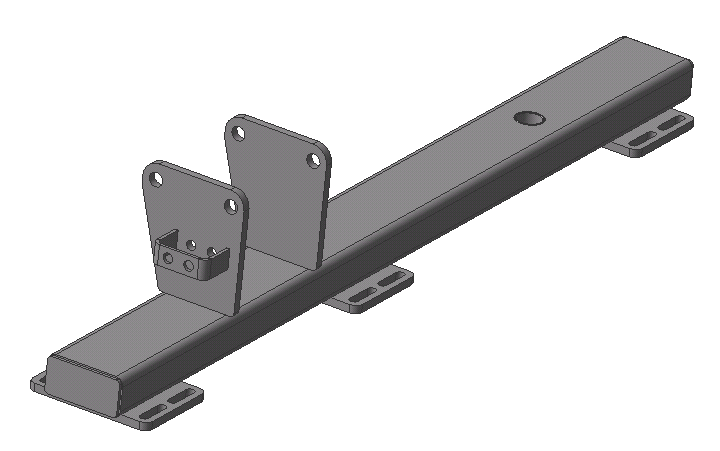 Рис. 5а Балка батарей передняя (11-311.03.05.000 СБ).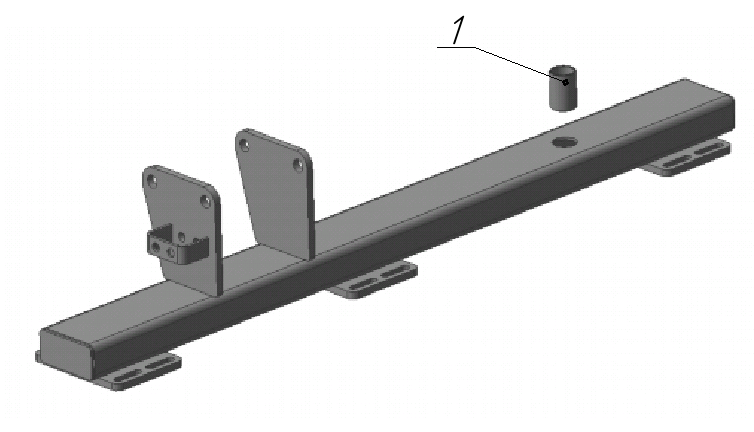 Рис. 5б Балка батарей передняя (11-311.03.05.000 СБ).Таблица 4 (к рис. 5а,б) Основные узлы и детали балки батарей передней (11-311.03.05.000 СБ).Балка батарей задняя (11-311.03.06.000 СБ).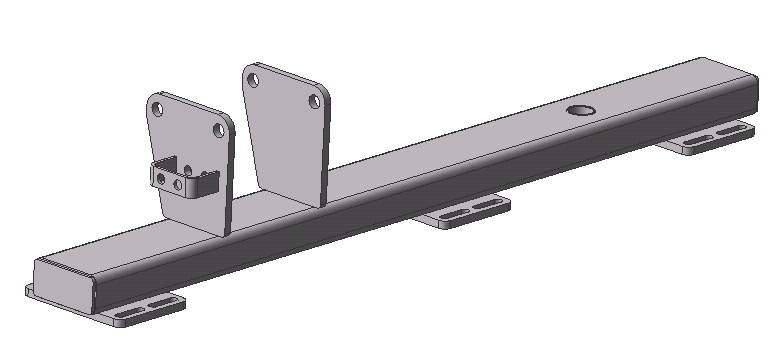 Рис. 6а Балка батарей задняя (11-311.03.06.000 СБ).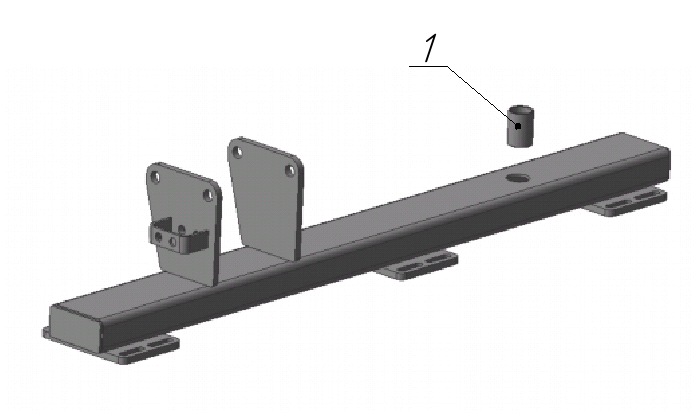 Рис. 6б Балка батарей задняя (11-311.03.06.000 СБ).Таблица 5 (к рис. 6а,б) Основные узлы и детали балки батарей задней (11-311.03.06.000 СБ).Модуль рабочих органов передний (11-311.04.01.000 СБ).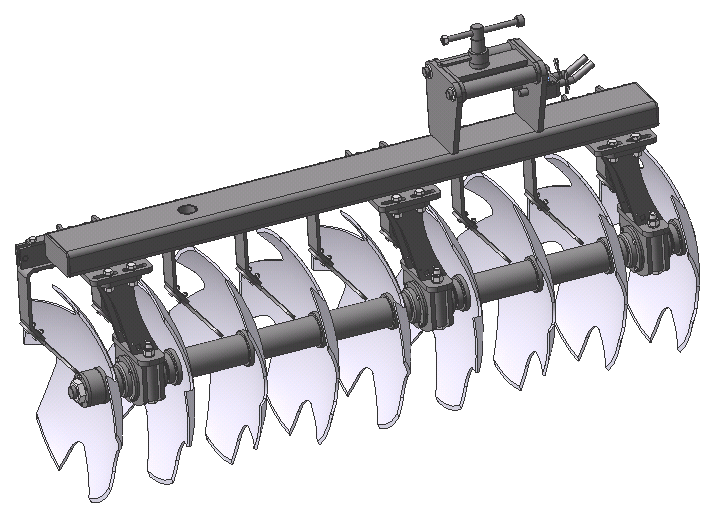 Рис. 7а Модуль рабочих органов передний (11-311.04.01.000 СБ).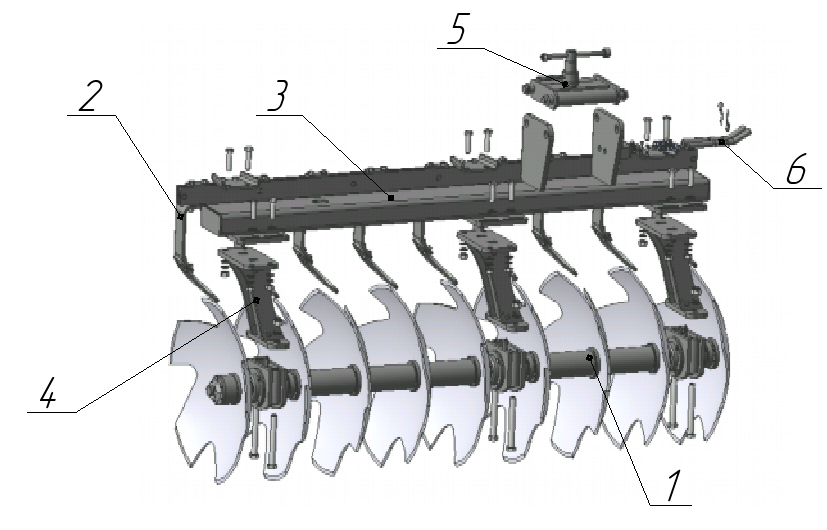 Рис. 7б Модуль рабочих органов передний (11-311.04.01.000 СБ).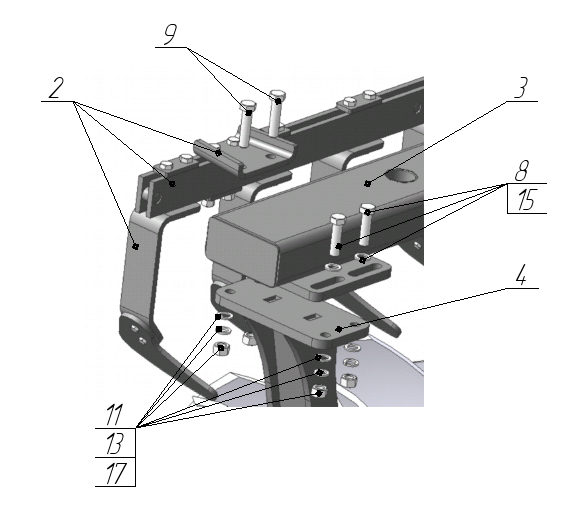 Рис. 7в Модуль рабочих органов передний (11-311.04.01.000 СБ).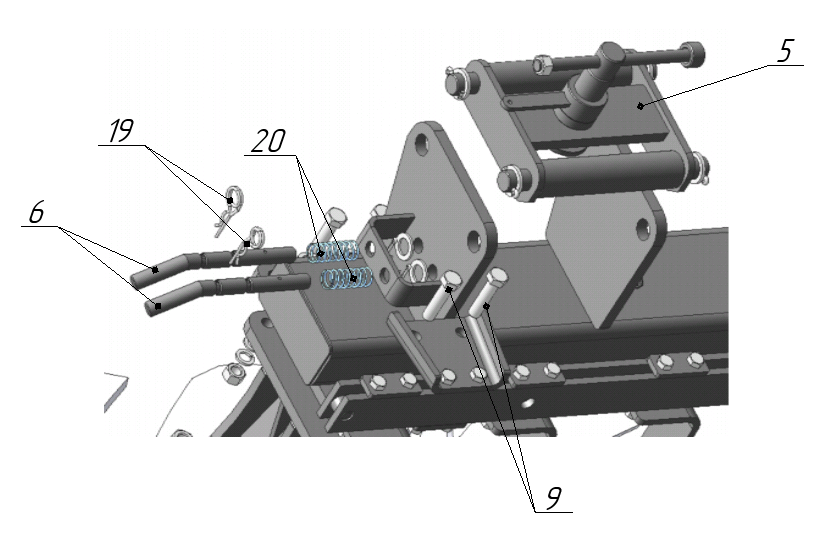 Рис. 7г Модуль рабочих органов передний (11-311.04.01.000 СБ).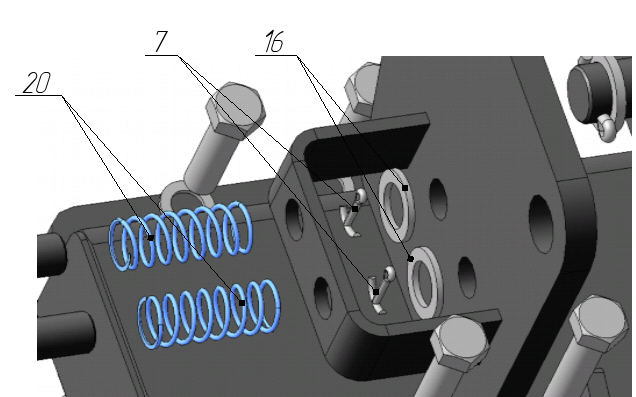 Рис. 7д Модуль рабочих органов передний (11-311.04.01.000 СБ).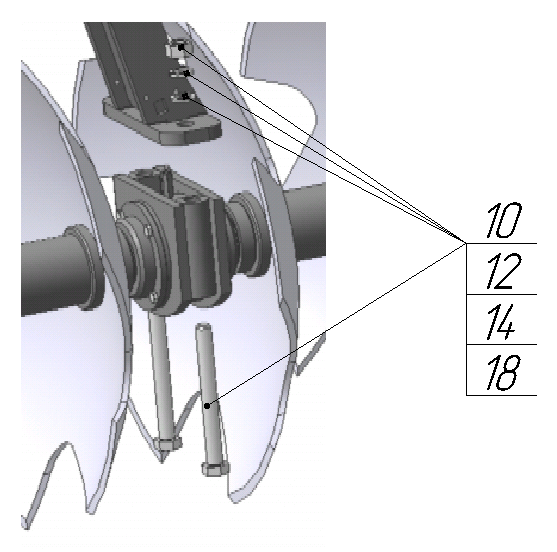 Рис. 7е Модуль рабочих органов передний (11-311.04.01.000 СБ).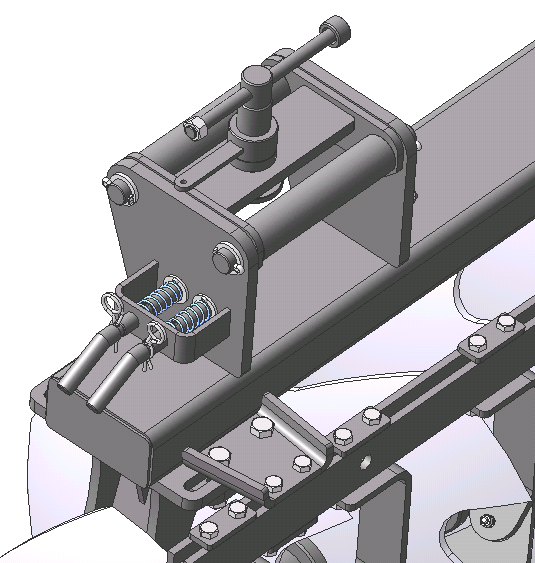 Рис. 7ж Модуль рабочих органов передний (11-311.04.01.000 СБ).Таблица 6 (к рис. 7а,б,в,г,д,е,ж) Основные узлы и детали модуля рабочих органов переднего (11-311.04.01.000 СБ).Модуль рабочих органов задний (11-311.04.02.000 СБ).(Имеет аналогичную конструкцию и состоит из узлов, деталей и стандартных изделий, аналогичных в "Модуль рабочих органов передний (11-311.04.01.000 СБ)").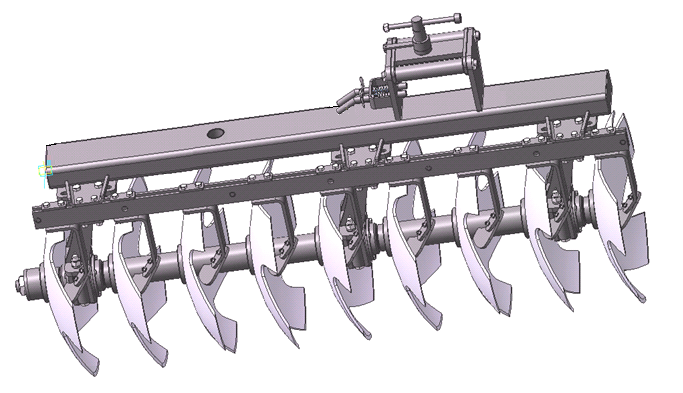 Рис. 8а Модуль рабочих органов задний (11-311.04.02.000 СБ).Рис. 8б Модуль рабочих органов задний (11-311.04.02.000 СБ).Рис. 8в Модуль рабочих органов задний (11-311.04.02.000 СБ).Рис. 8г Модуль рабочих органов задний (11-311.04.02.000 СБ).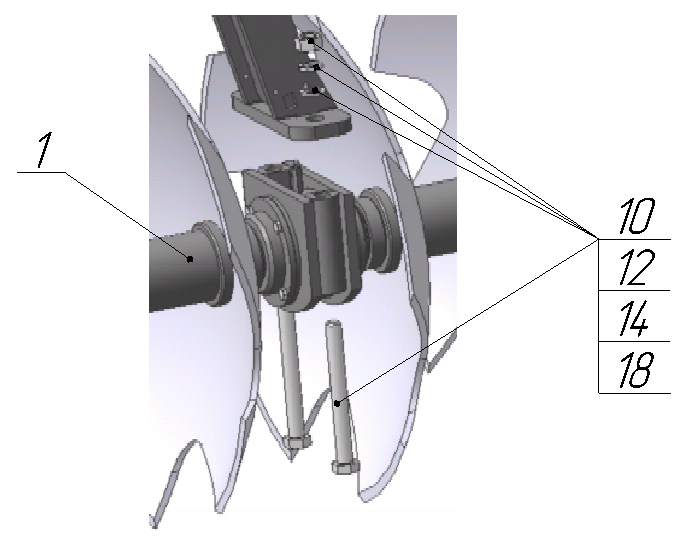 Рис. 8д Модуль рабочих органов задний (11-311.04.02.000 СБ).Рис. 8е Модуль рабочих органов задний (11-311.04.02.000 СБ).Таблица 7 (к рис. 8 а,б,в,г,д,е) Основные узлы и детали модуля рабочих органов заднего (11-311.04.02.000 СБ).Батарея дисков передняя (11-311.05.01.000 СБ).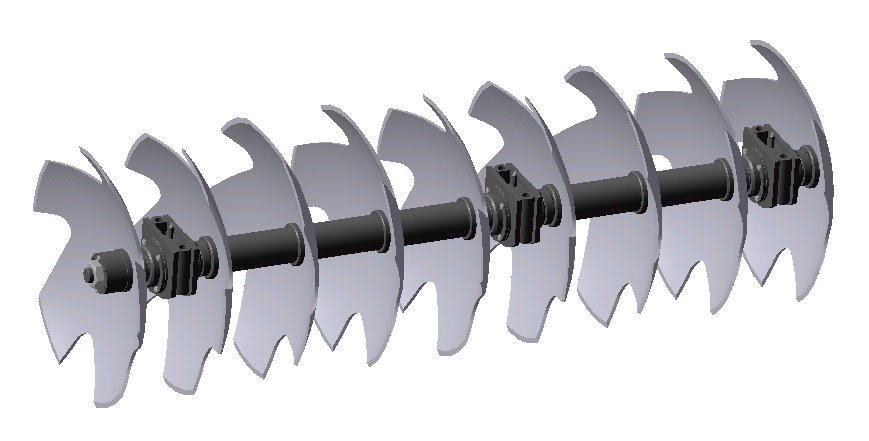 Рис. 9а Батарея дисков передняя (11-311.05.01.000 СБ).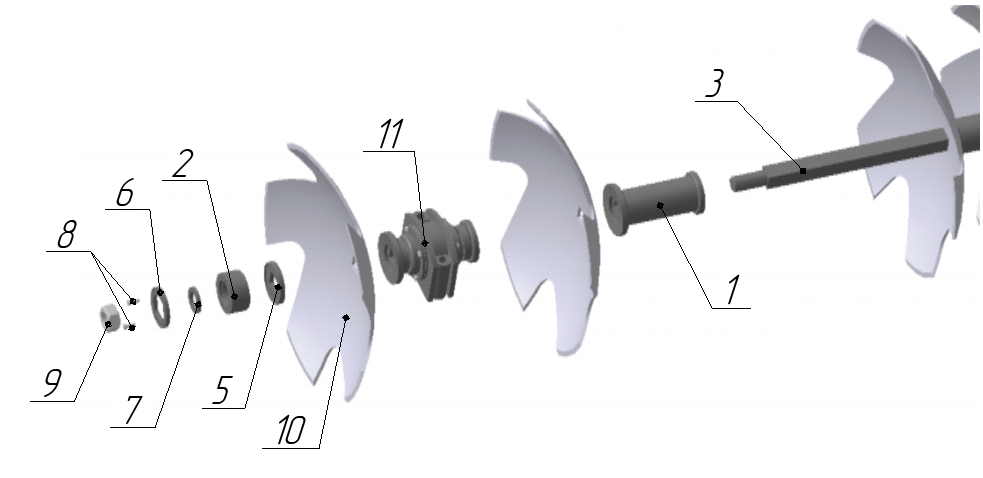 Рис. 9б Батарея дисков передняя (11-311.05.01.000 СБ).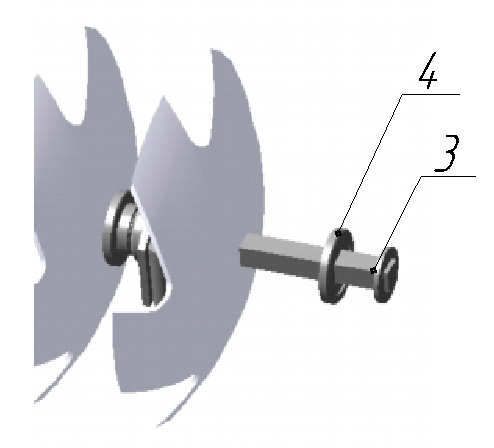 Рис. 9в Батарея дисков передняя (11-311.05.01.000 СБ).Таблица 8 (к рис. 9 а,б,в) Основные узлы и детали батареи дисков передней(11-311-05.01.000 СБ).Батарея дисков задняя (11-311.05.02.000 СБ).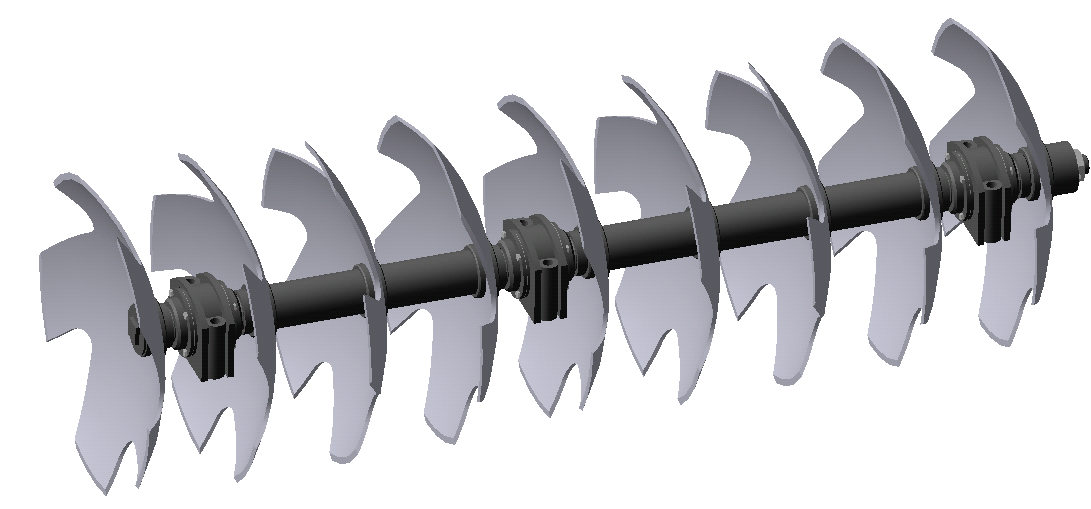 Рис. 10а Батарея дисков задняя (11-311.05.02.000 СБ).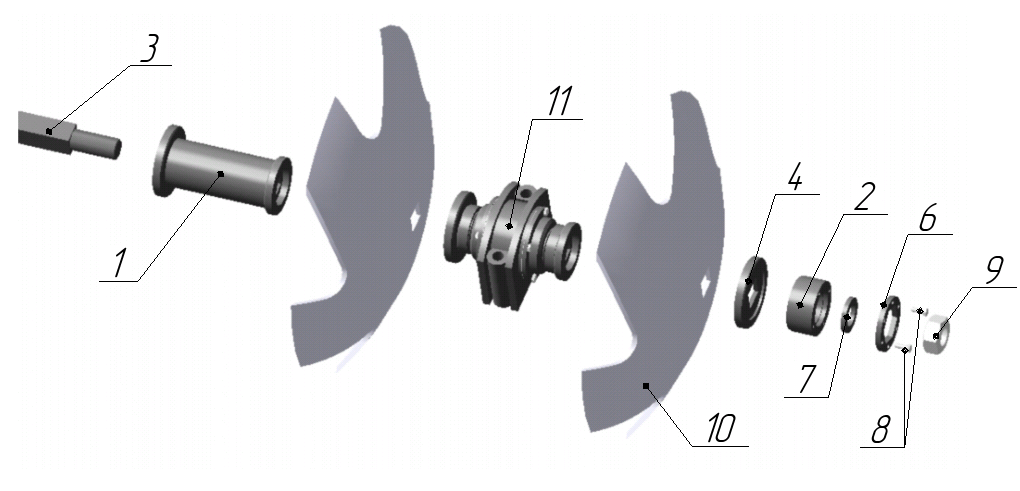 Рис. 10б Батарея дисков задняя (11-311.05.02.000 СБ).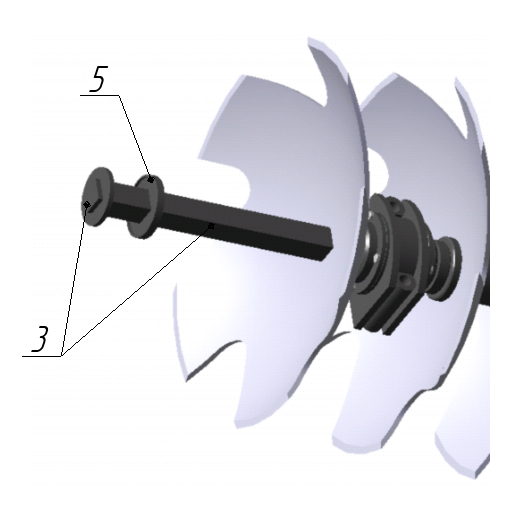 Рис. 10в Батарея дисков задняя (11-311.05.02.000 СБ).Таблица 9 (к рис. 10а,б,в) Основные узлы и детали батареи задней(11-311-05.02.000 СБ).Блок чистиковпередний (11-311.06.01.000 СБ).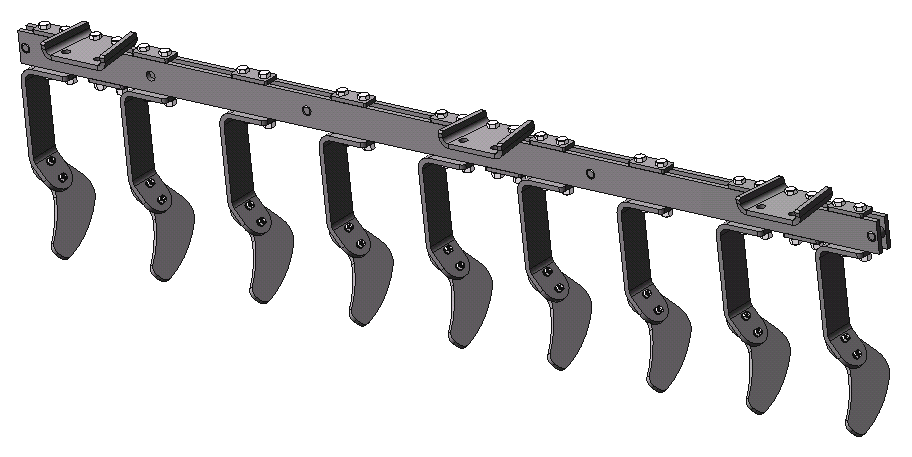 Рис. 11а Блок чистиков передний (11-311.06.01.000 СБ).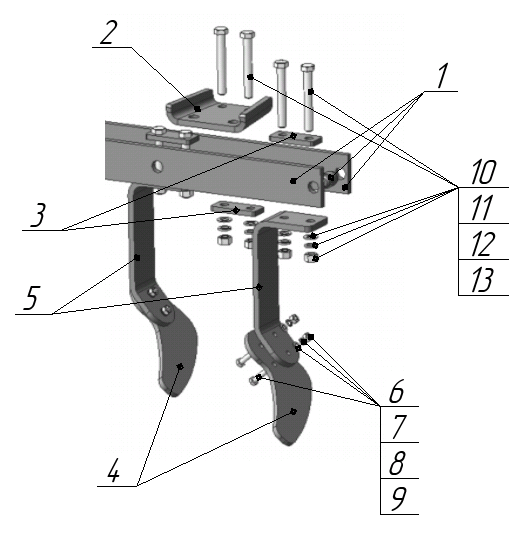 Рис. 11б Блок чистиков передний (11-311.06.01.000 СБ).Таблица 10 (к рис. 11а,б) Основные узлы и детали блока чистиков переднего (11-311.06.01.000 СБ).Блок чистиков задний (11-311.06.02.000 СБ).(Имеет аналогичную конструкцию и состоит из узлов, деталей и стандартных изделий, аналогичных в "Блок чистиков передний 11-311.06.01.000 СБ").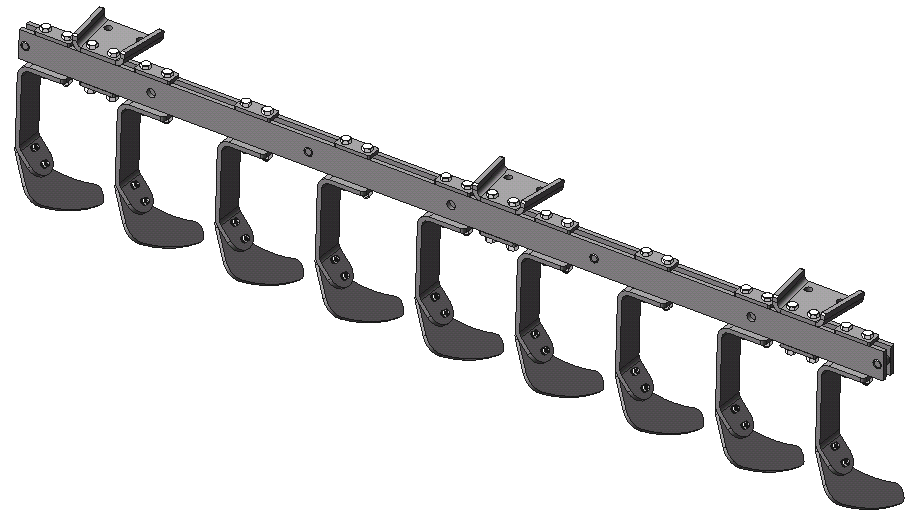 Рис. 12 Блок чистиков задний (11-311.06.02.000 СБ).Тяга верхняя (11-311.07.00.000 СБ).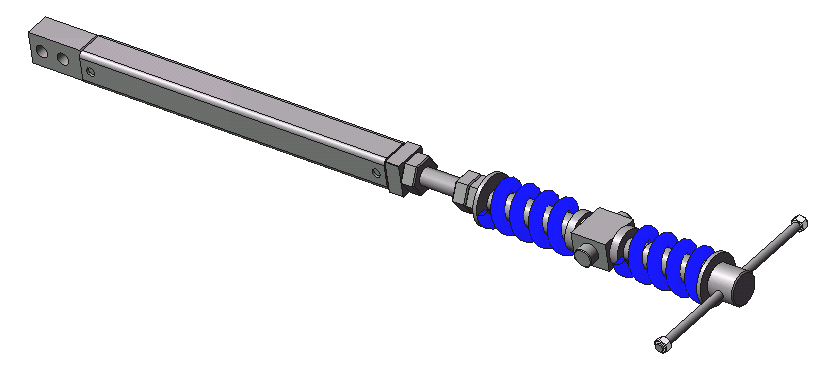 Рис. 13а Тяга верхняя (11-311.07.00.000 СБ).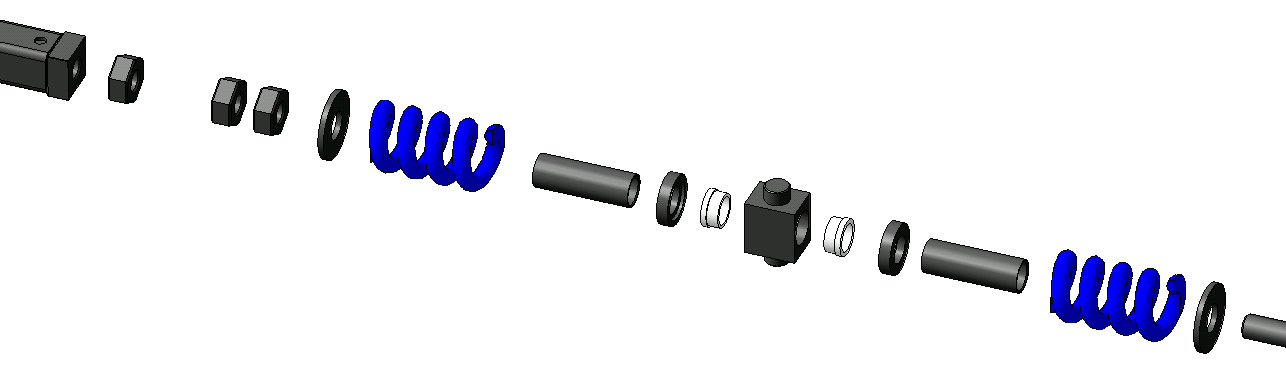 Рис. 13б Тяга верхняя (11-311.07.00.000 СБ).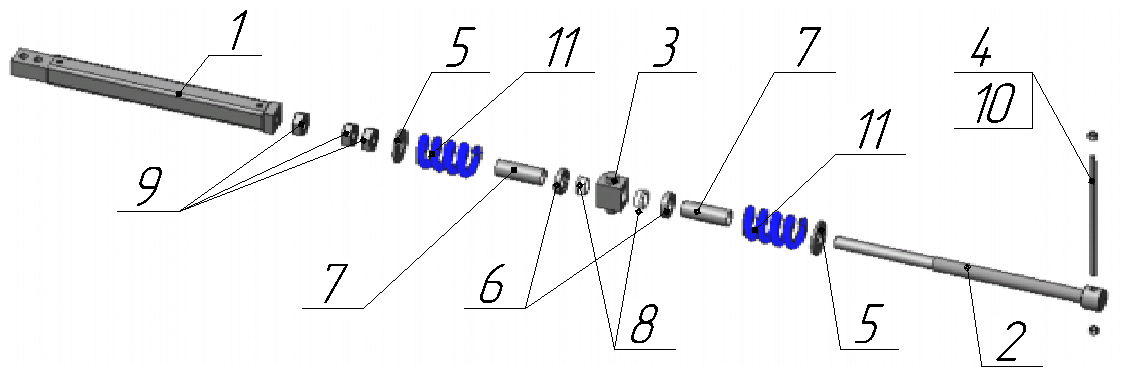 Рис. 13в Тяга верхняя (11-311.07.00.000 СБ).Таблица 11 (к рис. 13 а,б,в) Основные узлы и детали тяги верхней(11-311.07.00.000 СБ).Треугольник (11-311.08.00.000 СБ).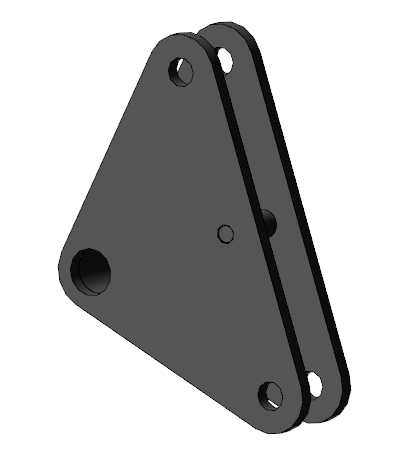 Рис. 14 Треугольник (11-311.08.00.000 СБ).Петля оборотная (11-311-10.00.000 СБ).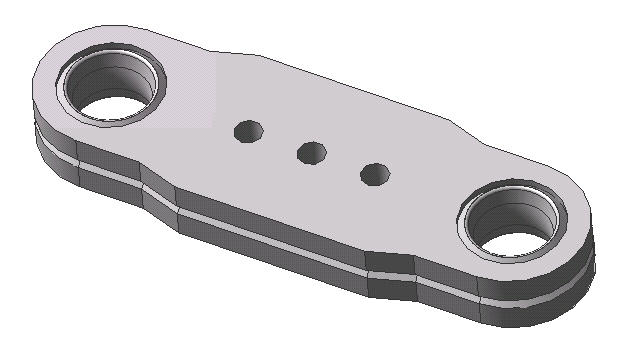 Рис. 15а Петля оборотная (11-311-10.00.000 СБ).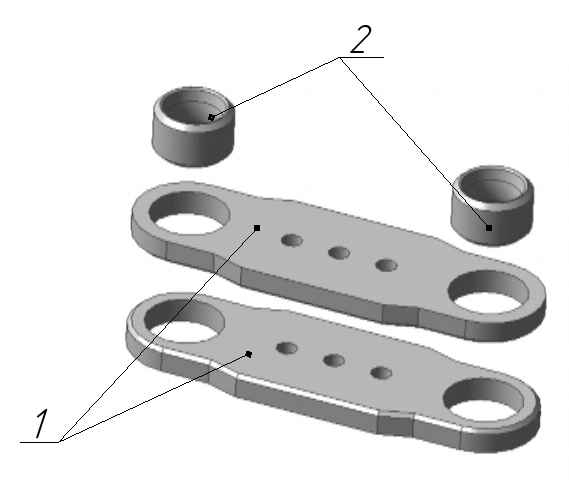 Рис. 15б Петля оборотная (11-311-10.00.000 СБ).Таблица 12 (к рис. 15а,б) Основные узлы и детали петли оборотной (11-311-10.00.000 СБ).Гидроцилиндр 100х50х250  L=580 (11-311-14.100 СБ).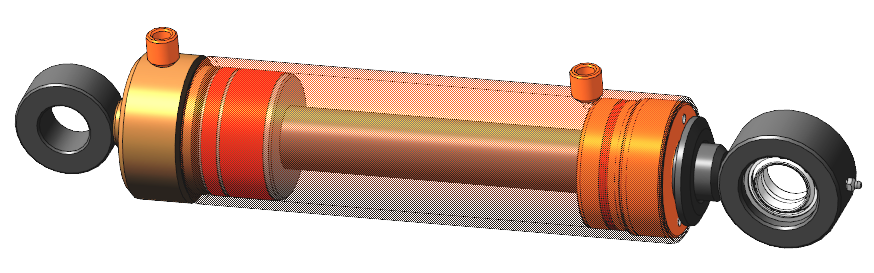 Рис. 16а Гидроцилиндр 100х50х250  L=580 (11-311-14.100 СБ).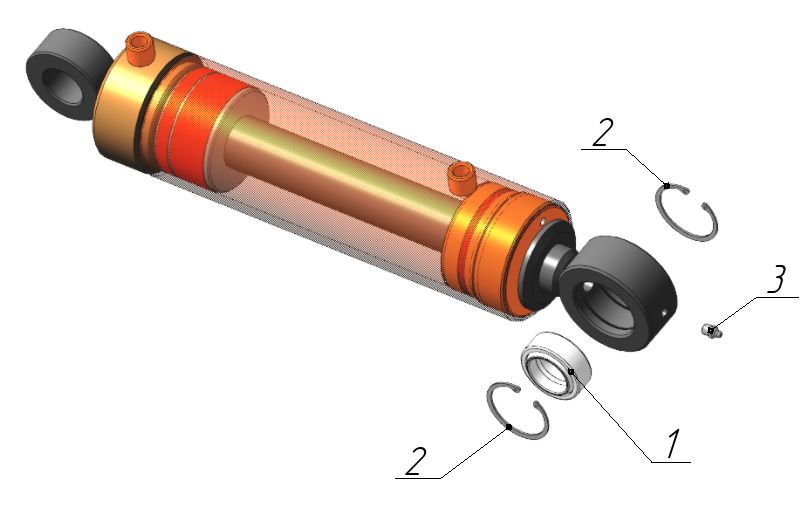 Рис. 16б Гидроцилиндр 100х50х250  L=580 (11-311-14.100 СБ).Таблица 13 (к рис. 16 а,б) Основные узлы и детали гидроцилиндра 100х50х250 L=580 (11-311-14.100 СБ).Ось транспортных колес (11-311-24.01.000 СБ).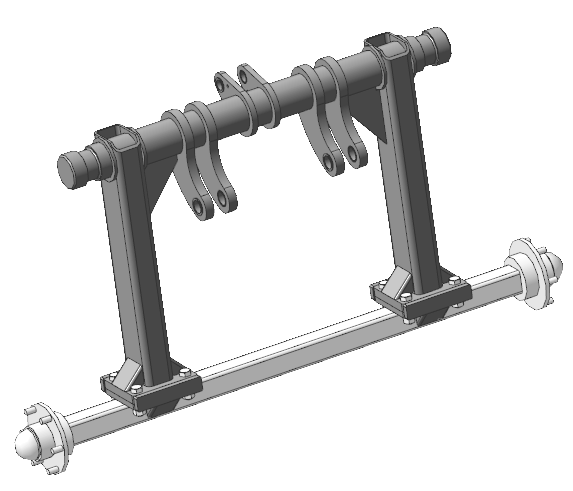 Рис. 17а Ось транспортных колес (11-311-24.00.000 СБ).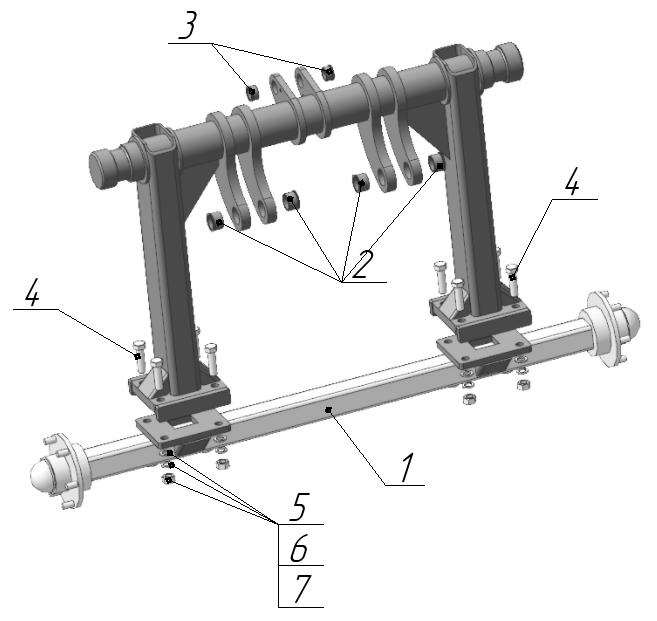 Рис. 17б Ось транспортных колес (11-311-24.00.000 СБ).Таблица 14 (к рис.17а,б,в) Основные узлы и детали оси транспортных колес (11-311-24.00.000 СБ).Балка оси транспортных колес (11-311-24.03.000 СБ).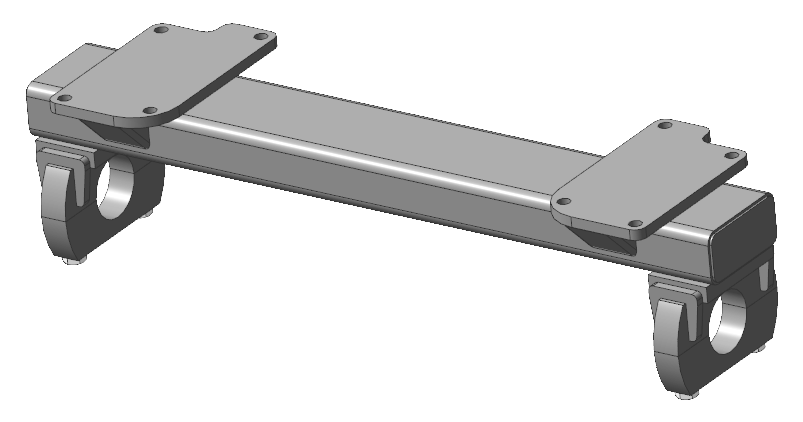 Рис. 18а Балка оси транспортных колес (11-311-24.03.000 СБ).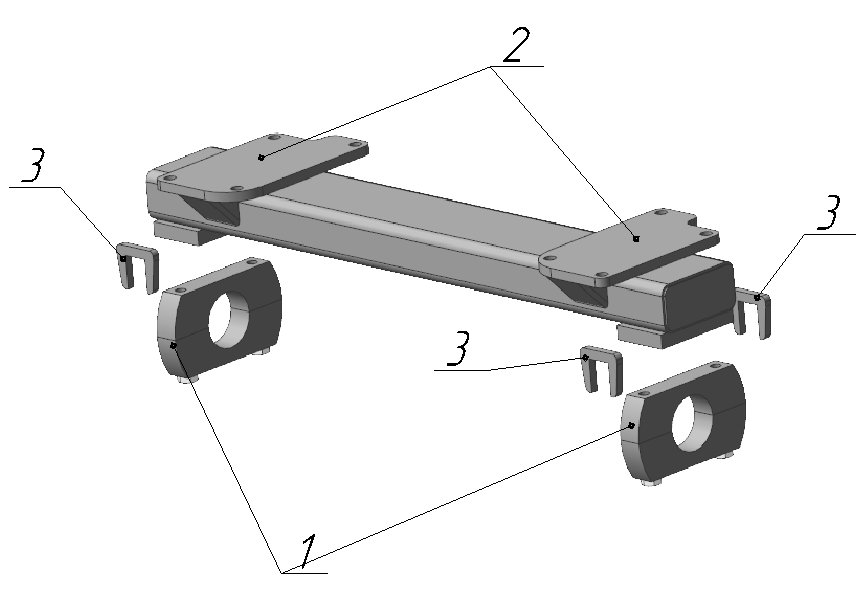 Рис. 18б Балка оси транспортных колес (11-311-24.03.000 СБ).Таблица 15 (к рис.18 а,б ) Основные узлы и детали балки оси транспортных колес (11-311-24.03.000 СБ).ВНИМАНИЕ! При поломке любой из деталей корпуса, необходимо заказать весь корпус целиком, т.к. каждый корпус изготавливается в сборе.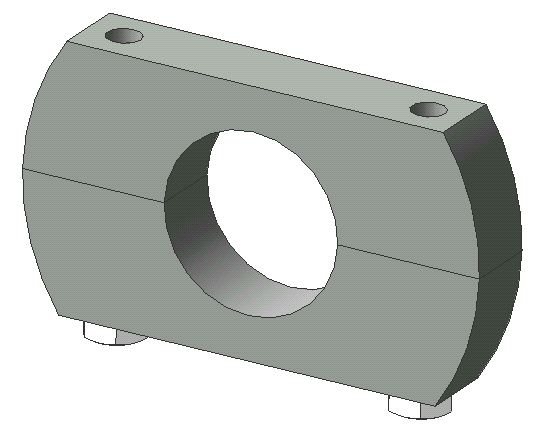 Рис. 19а Корпус балки оси транспортных колёс (11-311-24.03.100СБ). 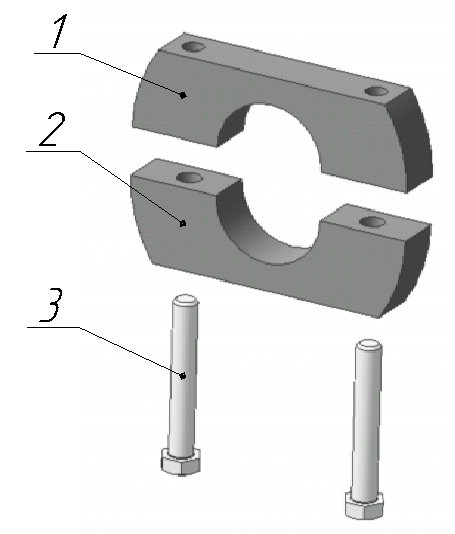 Рис. 19б Корпус балки оси транспортных колёс (11-311-24.03.100СБ).Таблица 16 (к рис.19а,б) Корпус балки оси транспортных колёс (11-311-24.03.100 СБ).Стойка подшипникового узла (11-252-10.00.000 СБ).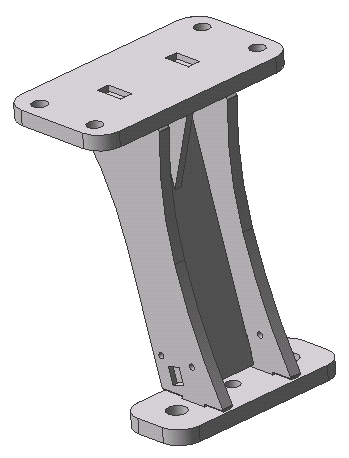  Рис. 20 Стойка подшипникового узла (11-252-10.00.000 СБ).Винтовая регулировка рабочих органов (11-252-03.10.000 СБ).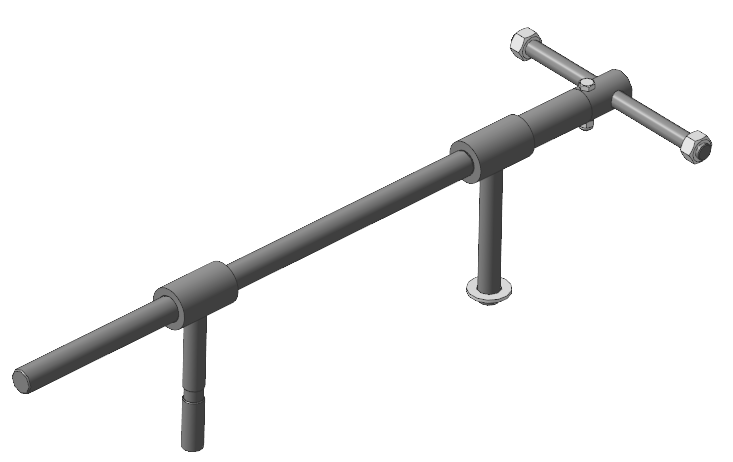 Рис. 21а Винтовая регулировка рабочих органов (11-252-03.10.000 СБ ).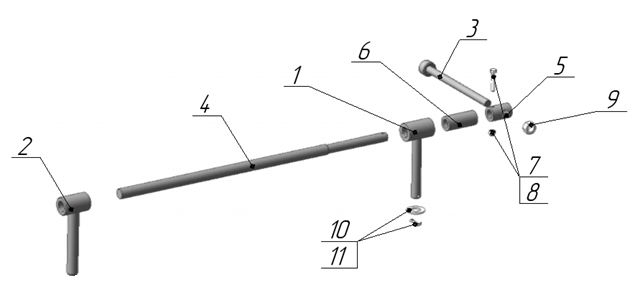 Рис. 21б Винтовая регулировка рабочих органов (11-252-03.10.000 СБ ).Таблица 17 (к рис. 21а,б) Основные узлы и детали винтовой регулировки рабочих органов (11-252-03.10.000 СБ ).Блок прижимной (11-252-16.00.000 СБ).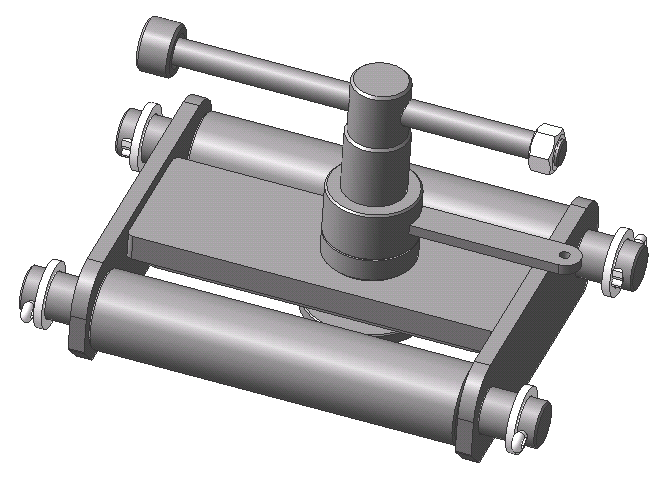 Рис. 22а Блок прижимной (11-252-16.00.000 СБ).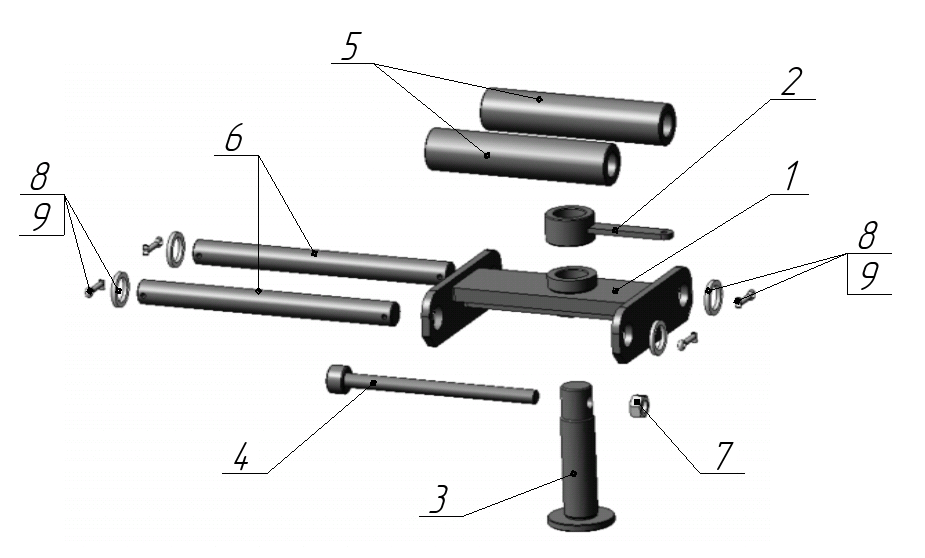 Рис. 22б Блок прижимной (11-252-16.00.000 СБ).Таблица 18 (к рис.22а,б ) Основные узлы и детали блока прижимного (11-252-16.00.000 СБ).Ключ (механизм протяжки батарей) (11-252-30.000 СБ).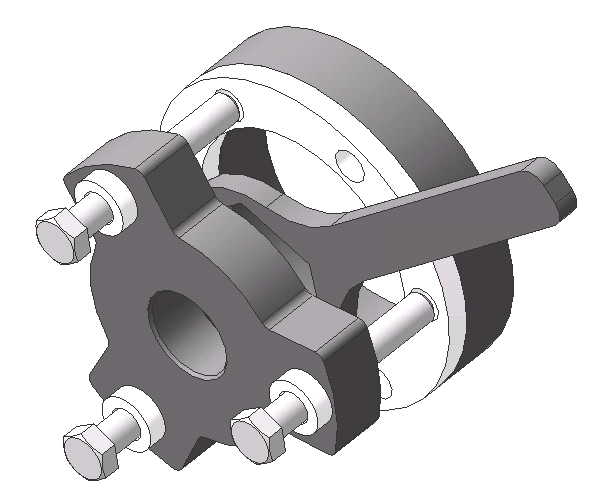 Рис. 23а Ключ (механизм протяжки батарей)(11-252-30.000 СБ).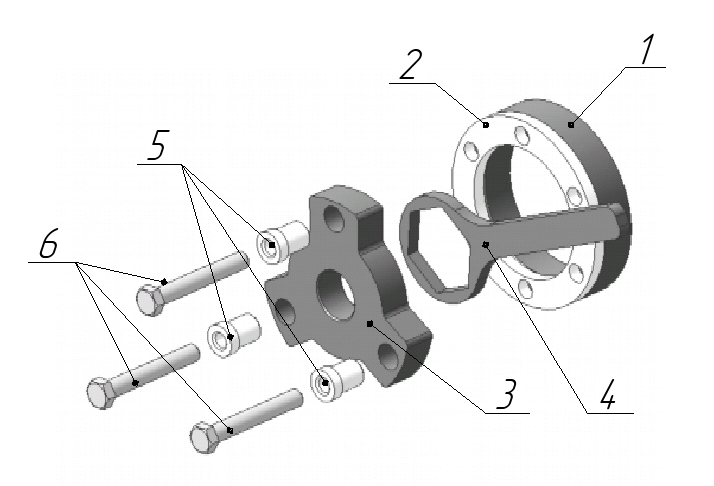 Рис. 23б Ключ (механизм протяжки батарей) (11-252-30.000 СБ).Таблица 19 (к рис.23а,б) Основные узлы и детали ключа (механизма протяжки батарей) (11-252-30.000 СБ).Опора хранения (12-063-06.000 СБ).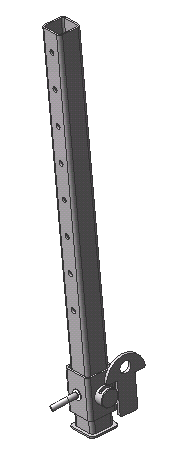 Рис. 24а Опора хранения (12-063-06.000 СБ).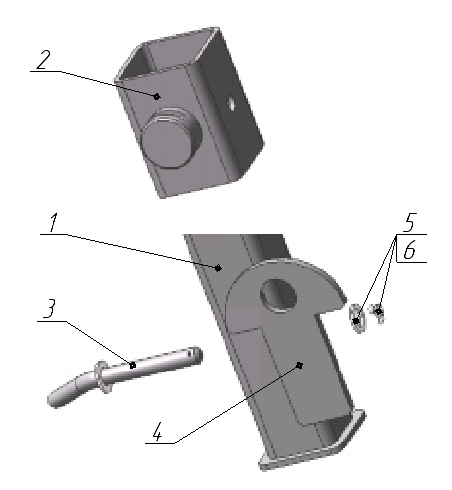 Рис. 24б Опора хранения (12-063-06.000 СБ).Таблица 20 (к рис.24а,б) Основные узлы и детали опоры хранения (12-063-06.000 СБ).Схема гидравлическая и её элементы.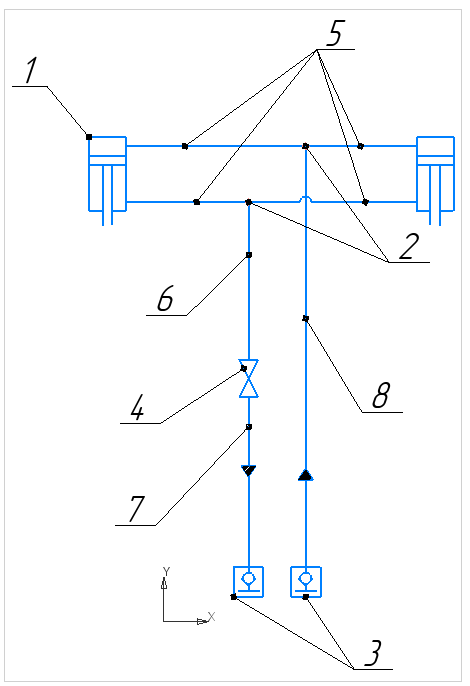 Рис. 25 Схема гидравлическая.Таблица 21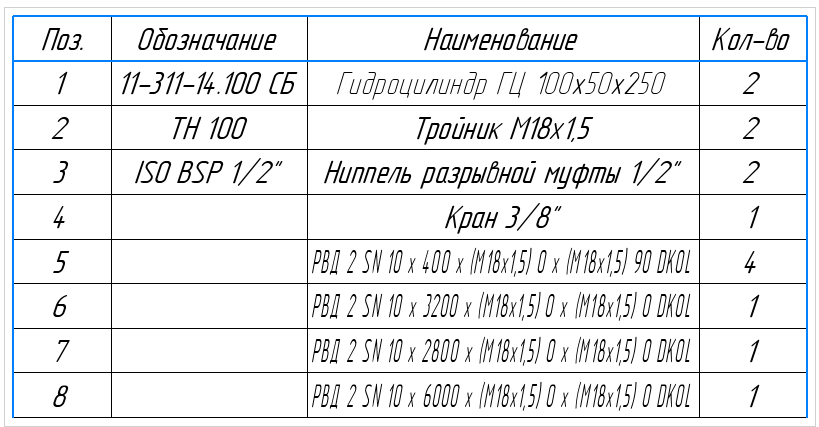 Ремкомплекты уплотнений ГЦ.Таблица 22№ОбозначениеНаименованиеСтр.11-311.00.000 СБОбщий вид211-311.01.00.000 СБСница1111-311.02.00.000 СБРама1211-311.03.05.000 СББалка батарей передняя1411-311.03.06.000 СББалка батарей задняя1511-311.04.01.000 СБМодуль рабочих органов передний1611-311.04.02.000 СБМодуль рабочих органов задний2011-311.05.01.000 СББатарея дисков передняя2411-311.05.02.000 СББатарея дисков задняя2611-311.06.01.000 СББлок чистиков передний2811-311.06.02.000 СББлок чистиков задний3011-311.07.00.000 СБТяга верхняя3011-311.08.00.000 СБТреугольник3311-311-10.00.000 СБПетля оборотная3411-311-14.100 СБГидроцилиндр 100х50х250  L=5803511-311-24.01.000 СБОсь транспортных колес3611-311-24.03.000 СББалка оси транспортных колес3811-252-10.00.000 СБСтойка подшипникового узла4011-252-03.10.000 СБВинтовая регулировка рабочих органов4011-252-16.00.000 СББлок прижимной4211-252-30.000 СБКлюч (механизм протяжки батарей)4312-063-06.000 СБОпора хранения45Схема гидравлическая и её элементы46Ремкомплекты уплотнений ГЦ47№ОбозначениеНаименованиеСтр.Сборочные единицы11-311.01.00.000 СБСница11-311.02.00.000 СБРама11-311.03.05.000 СББалка батарей передняя11-311.03.06.000 СББалка батарей задняя11-311.04.01.000 СБМодуль рабочих органов передний11-311.04.02.000 СБМодуль рабочих органов задний11-311.05.01.000 СББатарея дисков передняя11-311.05.02.000 СББатарея дисков задняя11-311.06.01.000 СББлок чистиков передний11-311.06.02.000 СББлок чистиков задний11-311.07.00.000 СБТяга верхняя11-311.08.00.000 СБТреугольник11-311-10.00.000 СБПетля оборотная11-311-14.100 СБГидроцилиндр 100х50х250  L=58011-311-24.01.000 СБОсь транспортных колес11-311-24.03.000 СББалка оси транспортных колес11-252-10.00.000 СБСтойка подшипникового узла11-252-03.10.000 СБВинтовая регулировка рабочих органов11-252-16.00.000 СББлок прижимной11-252-30.000 СБКлюч (механизм протяжки батарей)11-311.20.00.100Ось ф45х330212-063-06.000 СБОпора храненияДетали11-311.00.00.005Ось ф40х11011-311.00.00.006Ось ф30х11511-311.00.00.007Ось ф30х13511-311.00.00.009Ось ф40х14511-311.00.00.010Ось ф40х17011-311.00.00.011Кронштейн11-311.00.00.012Шайба11-311.00.00.013Вкладыш11-311.00.00.014Втулка11-311.00.00.015Втулка11-311.00.00.016Втулка11-311.00.00.017Вкладыш11-311.00.00.019Полукольцо11-311.00.00.020Шайба11-311.00.00.021Тяга нижняя11-311.00.00.022Кронштейн под шлангиСтандартные изделияГайка  ISO 7040 М24-1014Гайка ISO 7040 М36-102Болт М12-6gх20 ГОСТ7805-702Болт М16-6gх45 ГОСТ7805-702Болт М24-6gх80 ГОСТ7805-708Болт М24-6gх160 ГОСТ7805-703Болт М24-6gх180 ГОСТ7805-703Гайка М16-6H ГОСТ 5915-702Шайба 16Н ГОСТ 6402-702Шайба C 16.37 ГОСТ 10450-782Шайба 24.37 ГОСТ10450-7814Шайба 30.37 ГОСТ10450-783Шайба 40.37 ГОСТ10450-787Шплинт 8х45.4 ГОСТ 397-793Шплинт 8х56.4 ГОСТ 397-797Прочие изделия2,5х80-15,3 14PR 142А8 9.00х15,3Колесо в сборе№поз.ОбозначениеНаименованиеКол-во11-311-01.00.014Втулка2№поз.ОбозначениеНаименованиеКол-во11-311.02.00.100Каркас111-311.02.00.200Корпус211-311.02.00.300Кронштейн411-311.02.00.400Кронштейн ГЦ211-311.02.00.500Кронштейн передний211-311-24.03.002Фланец211-311.02.00.40311-311-24.03.0026№поз.ОбозначениеНаименованиеКол-во11-252-03.04.011Втулка1№поз.ОбозначениеНаименованиеКол-во11-252-03.04.011Втулка1№поз.ОбозначениеНаименованиеКол-во11-311-05.01.000СББатарея дисков передняя111-311-06.01.000СББлок чистиков передний111-311-03.05.000СББалка батареи111-252-03.08.000СБСтойка подшипникового узла311-252-03.09.000СББлок прижимной111-252-03.04.008Палец2Стандартные и прочие изделияСтандартные и прочие изделияСтандартные и прочие изделияШплинт 5x36.4 ГОСТ 397079702Болт М20-6gx75 ГОСТ 7805-706Болт М20-6gx85 ГОСТ 7805-706Болт М24-6gx220 ГОСТ 7805-706Гайка М20-6H ГОСТ 5915-7012Гайка М24-6Н ГОСТ 5915-706Шайба 20Л ГОСТ 6402-7012Шайба 24Л ГОСТ 6402-706Шайба A 20.37 ГОСТ 11371-786Шайба A 27.01.08 ГОСТ 10450-782Шайба C 20.37 ГОСТ 10450-7812Шайба C 24.37 ГОСТ 10450-786Spring cotters 5 DIN 110242Пружина 32х3 L=752№поз.ОбозначениеНаименованиеКол-во11-311-05.01.000 СББатарея дисков передняя111-311-06.01.000СББлок чистиков передний111-311-03.05.000 СББалка батареи111-252-03.08.000 СБСтойка подшипникового узла311-252-03.09.000 СББлок прижимной111-252-03.04.008Палец2Стандартные и прочие изделияСтандартные и прочие изделияСтандартные и прочие изделияШплинт 5x36.4 ГОСТ 397079702Болт М20-6gx75 ГОСТ 7805-706Болт М20-6gx85 ГОСТ 7805-706Болт М24-6gx220 ГОСТ 7805-706Гайка М20-6H ГОСТ 5915-7012Гайка М24-6Н ГОСТ 5915-706Шайба 20Л ГОСТ 6402-7012Шайба 24Л ГОСТ 6402-706Шайба A 20.37 ГОСТ 11371-786Шайба A 27.01.08 ГОСТ 10450-782Шайба C 20.37 ГОСТ 10450-7812Шайба C 24.37 ГОСТ 10450-786Spring cotters 5 DIN 110242Пружина 32х3 L=752№поз.ОбозначениеНаименованиеКол-во11-252-05.01.300 СБВтулка распорная511-252-05.01.400 СБШайба замыкающая111-311-05.01.600 СБОсь111-252-05.01.009Шайба наружная111-252-05.01.010Шайба внутренняя111-252-05.01.012Шайба стопорная111-252-05.01.014Шайба1Стандартные и прочие изделияСтандартные и прочие изделияСтандартные и прочие изделияБолт М10.88-6gx30 ГОСТ 7805-702Гайка М48x3-6H ГОСТ 5927-701Диск, тип "Флео-Флео"Ф810, S=10 мм.9INDUSTRIEHOF Подшипниковый узел:- для передней батареи - для задней батареи33№поз.ОбозначениеНаименованиеКол-во11-252-05.01.300 СБВтулка распорная511-252-05.01.400 СБШайба замыкающая111-311-05.01.600 СБОсь111-252-05.01.009Шайба наружная111-252-05.01.010Шайба внутренняя111-252-05.01.012Шайба стопорная111-252-05.01.014Шайба1Стандартные и прочие изделияСтандартные и прочие изделияСтандартные и прочие изделияБолт М10.88-6gx30 ГОСТ 7805-702Гайка М48x3-6H ГОСТ 5927-701Диск, тип "Флео-Флео"Ф810, S=10 мм.9INDUSTRIEHOF Подшипниковый узел:- для передней батареи- для задней батареи33№поз.ОбозначениеНаименованиеКол-во11-311-06.01.100 СБПолоса111-252-06.01.001Кронштейн311-252-06.01.002Пластина1211-252-06.01.003Чистик911-252-06.01.004Стойка длинная9Стандартные и прочие изделияСтандартные и прочие изделияСтандартные и прочие изделияБолт М10.88-6gx40 ГОСТ 7798-7018Гайка М10-6H ГОСТ 5915-7018Шайба 10Л ГОСТ 6402-7018Шайба C 10.37 ГОСТ 10450-7818Болт М16-6gx125 ГОСТ 7798-7024Гайка М16-6H ГОСТ 5915-7024Шайба 16Л ГОСТ 6402-7024Шайба C 16.37 ГОСТ 10450-7824№поз.ОбозначениеНаименованиеКол-во11-311.07.00.100 СБКорпус111-311.07.00.001Винт натяжной111-311-07.00.002Упор пружин111-311-07.00.003Ручка винта111-311-07.00.004Шайба211-311-07.00.005Шайба211-311-07.00.006Втулка проставочная211-311-07.00.007Втулка211-311.07.00.008Гайка3Стандартные и прочие изделияСтандартные и прочие изделияСтандартные и прочие изделияГайка М20-6H ГОСТ 5915-70211-311-07.00.009Пружина2№поз.ОбозначениеНаименованиеКол-во11-311-10.00.001Проушина сцепная211-311-10.00.002Втулка2№поз.ОбозначениеНаименованиеКол-воСтандартные и прочие изделияСтандартные и прочие изделияСтандартные и прочие изделияПодшипник ШС-40 ГОСТ 3635-781Кольцо А62.50 ХГА ГОСТ 13943-862Масленка 1.2. Ц6.хр. ГОСТ 19853-741№поз.ОбозначениеНаименованиеКол-во11-311-24.02.003-02Ось STARCO111-311-24.01.010Втулка411-311-24.01.014Втулка2Стандартные изделияБолт М24-6gx85 ГОСТ 7798-708Гайка М24-6H ГОСТ 5915-708Шайба C 24.37 ГОСТ 10450-788Шайба 24Л ГОСТ 6402-708№поз.ОбозначениеНаименованиеКол-во11-311-24.03.100СБКорпус211-311-24.03.002Фланец211-311-24.03.003Косынка4№поз.ОбозначениеНаименованиеКол-во11-311-24.03.101Полукорпус111-311-24.03.102Полукорпус нижний1Стандартные и прочие изделияСтандартные и прочие изделияСтандартные и прочие изделияБолт М24-6gx160 ГОСТ 7805-702№поз.ОбозначениеНаименованиеКол-во11-252-15.00.100 СБВтулка111-252-03.10.200 СБГайка в сборе112-040.06.030 СБРучка111-252-03.10.103Винт111-252-03.10.104Насадка111-252-03.10.105Втулка1Стандартные и прочие изделияСтандартные и прочие изделияСтандартные и прочие изделияБолт М10-6gx55 ГОСТ 7805-701Гайка М10 DIN 985Самоконтр.1Гайка М20x1,5-6H ГОСТ 5915-701Шайба A.27.37 ГОСТ 11371-781Шплинт 6,3x32.4 ГОСТ 397-791№поз.ОбозначениеНаименованиеКол-во11-252.16.00.100СБОснование111-252.16.00.200СБРучка111-252.16.00.300СБВинт112-040.06.030СБРучка111-252.16.00.008Ролик211-252.16.00.009Ось2Стандартные и прочие изделияСтандартные и прочие изделияСтандартные и прочие изделияГайка М20x1,5-6H ГОСТ 5915-701Шайба 36.37 ГОСТ 9649-784Шплинт 8x40.4 ГОСТ 397-794№поз.ОбозначениеНаименованиеКол-во11-252-30.101Труба ф180111-252-30.102Шайба приварная111-252-30.103Гайка упорная111-252-30.105Ключ накидной111-252-30.106Втулка3Стандартные и прочие изделияСтандартные и прочие изделияСтандартные и прочие изделияБолт М16.109-6gх110 ГОСТ 7805-703№поз.ОбозначениеНаименованиеКол-во12-063-06.100Опора112-063-06.200Крепеж112-063-06.300Палец112-063-06.001Фиксатор опоры1Стандартные и прочие изделияСтандартные и прочие изделияСтандартные и прочие изделияШплинт 5x28.4 ГОСТ 397-791Шайба A 18.01.08 ГОСТ 10450-781№поз.ОбозначениеНаименованиеРемкомплектуплотненийКол-во11-311-14.100 СБГЦ 100х50х250РК  ГЦ 100-50/1б-ЯП2